Scenariusz IV.1TEMAT: Sąd nad ściąganiem.CEL OGÓLNY: Uświadomienie sobie przez uczniów znaczenia uczciwego i samodzielnego uczenia się.CELE SZCZEGÓŁOWE: Uczeń:»	zna metody skutecznego uczenia się,»	potrafi formułować argumenty,»	wie, co to jest uczciwość,»	chce być uczciwym człowiekiem,»	rozumie, jakie znaczenie dla jego rozwoju ma samodzielne zdobywanie wiedzy,»	wie, co traci, nie ucząc się systematycznie,»	postępuje uczciwie w każdej życiowej sytuacji, również podczas zdobywaniawiedzy i oceny jej poziomu przez inne osoby,»	zna metody skutecznego uczenia się,»	potrafi formułować argumenty.Powyższe cele szczegółowe są zgodne z podstawą programową, tj. Uczeń:»	w ramach języka polskiego: uczestniczy w rozmowie na zadany temat,wydziela jej części, sygnały konstrukcyjne wzmacniające więź między uczestnikami dialogu, tłumaczące sens, odróżnia informacje o faktachod opinii, rozwija szacunek dla wiedzy, wyrabia pasję poznawania światai przygotowuje się do praktycznego zastosowania zdobytych wiadomości, rozwija umiejętność samodzielnego docierania do informacji, dokonywania ich selekcji, syntezy oraz wartościowania, rozwija umiejętność rzetelnego korzystania ze źródeł wiedzy, w tym stosowania cudzysłowu, przypisówi odsyłaczy oraz szacunku dla cudzej własności intelektualnej, doskonali nawyki systematycznego uczenia się oraz porządkowania zdobytej wiedzyi jej pogłębiania, wykonuje przekształcenia na tekście cudzym, w tym skraca, streszcza, rozbudowuje i parafrazuje; formułuje pytania do tekstu, dokonuje interpretacji głosowej czytanych i wygłaszanych tekstów;»	w ramach informatyki: wykorzystuje komputer lub inne urządzenie cyfrowedo gromadzenia, porządkowania i selekcjonowania własnych zasobów; uznaje i respektuje prawo do prywatności danych i informacji oraz prawo do własności intelektualnej;»	w ramach etyki: wyjaśnia, na czym polega zasada fair play, wie, żekłamstwo – tak w wymiarze indywidualnym, jak i społecznym – jest jednym z najbardziej rozpowszechnionych przejawów zła moralnego, analizuje problem kłamstwa i formułuje ocenę moralną dotyczącą kłamstwa, dostrzega i wyjaśnia związek między uczeniem się a wykonywaną pracą, wyjaśnia znaczenie pracy zarobkowej, podejmuje namysł nad problemem własności intelektualnej, wyjaśnia, czym jest plagiat, oraz formułuje ocenę moralnądotyczącą plagiatu, analizuje i formułuje ocenę moralną „ściągania”, jest świadomy, że postęp cywilizacyjny dokonuje się dzięki wiedzy, wyjaśnia, dlaczego wiedza jest dobrem (wartością).METODY PRACY:»	rozmowa kierowana»	dramaŚRODKI DYDAKTYCZNE:»	Karta pracy nr 1»	Karta pracy nr 2PROPONOWANY PRZEBIEG ZAJĘĆWproWadzenIe do  zaJęć1. zabawa na dzień dobryKażdy uczeń mówi „dzień dobry” w inny sposób, np. tak jakby:»	spędził dzień na Saharze,»	stał pod gilotyną przed wykonaniem na sobie wyroku,»	właśnie dowiedział się, że wygrał miliard,»	wrócił z wygranego meczu,»	wygrał w lotto,»	spędził popołudnie w bibliotece.zaJęCIa WŁaśCIWeprawda czy fałsz?Na Karcie pracy nr 1 znajduje się kilka zdań – niektóre z nich są prawdziwe, inne fałszywe. Należy przed zajęciami pociąć je na paski i włożyć do koperty. Każda para ma jedną kopertę ze zdaniami. Uczniowie w parach losują z koszyczka kartkę z wypisanymi zdaniami prawdziwymi i fałszywymi. Następnie odczytują sobie nawzajem te zdania, a zadaniem osoby słuchającej jest stwierdzenie, czy dane zdanie jest prawdziwe czy fałszywe.Zadanie 1Po zakończonej pracy nauczyciel zaprasza uczniów do kręgu i pyta:Jak się czuła się osoba słuchająca nieprawdziwej informacji? Jak czuła się osoba podająca nieprawdziwą informację?Jak czuła się osoba podająca prawdziwą informację? Jak czuła się osoba słuchająca prawdziwej informacji?Czy zawsze, w każdej sytuacji powinno mówić się prawdę? Co to jest prima aprilis?Jak opisać człowieka, który zawsze mówi prawdę, nie kłamie? Co to jest uczciwość?Sąd nad sądemNauczyciel informuje, że „sąd” jest pojęciem wieloznacznym:»	instytucja powołana do rozstrzygania spraw spornych,»	zespół sędziów prowadzących rozprawę,»	rozpatrzenie sprawy i wydanie wyroku,»	opinia o czymś.Źródło: Słownik języka polskiego PWN, http://sjp.pwn.pl/sjp/sad;2519448.htmlW tabeli – Karta pracy nr 1, zad. 2 – znajdują się różne twierdzenia – sądy. Uczniowie najpierw samodzielnie oceniają sądy jako prawdziwe lub fałszywe. Następnie nauczyciel odczytuje twierdzenia, uczniowie odpowiadają, czy ich zdaniem są tosądy prawdziwe czy fałszywe.Jest prawdopodobne, że opinie uczniów będą się różnić. Nauczyciel tłumaczy różnice między faktami a opiniami.fakt – to, co zaszło lub zachodzi w rzeczywistości.Źródło: http://sjp.pwn.pl/szukaj/fakt.html (02.02.2017)opinia  – przekonanie o czymś, pogląd na jakąś sprawę.Źródło: http://sjp.pwn.pl/szukaj/opinia.html (02.02.2017)Zadanie 2Ściąganie – sprawa błaha, poważna czy wstydliwa?Nauczyciel zapowiada temat zajęć i przywołuje słowa Jana Zamojskiego, który zdecydowanie występował przeciwko ściąganiu w kierowanych przez siebie szkołach. Uczniowie wypowiadają się, czy zgadzają się z tym twierdzeniem, czy też nie.Ściąganie to nic innego jak zwykła kradzież, kradzież intelektualna.Hrabia Jan ZamojskiUczciwy przegląd prasyUczniowie zapoznają się z wypowiedziami dotyczącymi ściągania i zapisują jednym zdaniem główną myśl każdego tekstu – Karta pracy nr 1.Sąd nad ściąganiemProwadzący przydziela uczniom role:»	ucznia, który ściągał na klasówce,»	oskarżycieli,»	obrońców ucznia,»	sędziego, który ma wydać wyrok.Uczniowie odgrywają scenę, zachowując się tak, jakby odbywała się rozprawa sądowa.Nauczyciel podsumowuje ćwiczenie: Uczciwości i poszanowania prawa nie można traktować wybiórczo. Ściąganie nie może być tolerowane.WSKAZÓWKA METODYCZNAĆwiczenie to powinno być poprzedzone rozmową o tym, jak funkcjonuje sąd – kto w nim pracuje i jakie role pełni.Przy doborze uczniów do poszczególnych ról warto pamiętać o ich naturalnych predyspozycjach, np. obrońcy i oskarżyciele powinni być uczniami lubiącymi dyskutować i bronić swojego zdania. Można także przydzielić inne role,np. woźnego sądowego, protokolanta, pomocnika sędziego.zaKoŃCzenIeBilans zysków i stratUczniowie zapisują na karcie pracy, co zyskuje, a co traci uczeń, który uczy się systematycznie i samodzielnie pisze klasówki i sprawdziany – Karta pracy nr 2.nieściąganie  jest modneUczniowie pracują w parach, przygotowując plakat mający zachęcać do zainteresowania się nową modą – modą na nieściąganie. Plakaty następnie zawieszane są w różnych miejscach w szkole, co może wywołać kolejne dyskusje na ten temat.Inspirujące lektury nie tylko o ściąganiu:Rynio A., Współczesna pedagogika a autorytet, w: Etyka nauczycielska, red. M. Bajan, S. Żurek, Lublin 2011, s. 25–40.Szostek A., Pogadanki z etyki, Częstochowa 1998.Chudy W., Kłamstwo, w: Powszechna Encyklopedia Filozofii, t. 6, red. A. Maryniarczyk, Lublin 2005, s. 661–667.Chudy W., Kłamstwo korupcją prawdy, człowieka i społeczeństwa, „Przegląd Powszechny” 1990, nr 6 (826), s. 393–411.Chudy W., Kłamstwo jako metoda. Esej o społeczeństwie i kłamstwie, t. 2, Warszawa 2007. Myśliwiec G., Garczyński P., Złodzieje wiedzy, czyli glosa o lekkim zabarwieniu moralno-etycznym, E- mentor 2004, nr 3(5), http://www.e-mentor.edu.pl/artykul/index/numer/5/id/66 (25.01.2017).Tumiłowicz B., Jak zmienić nastawienie polskich uczniów do ściągania? https://www.tygodnikprzeglad. pl/jak-zmienic-nastawienie-polskich-uczniow-do-sciagania/Karta praCy nr 1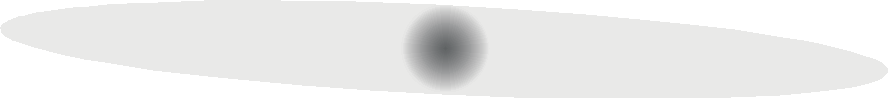 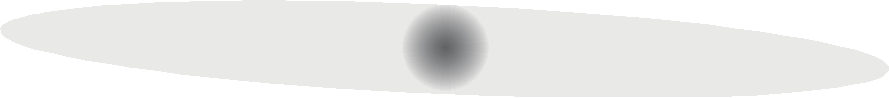 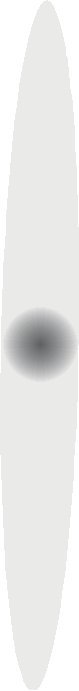 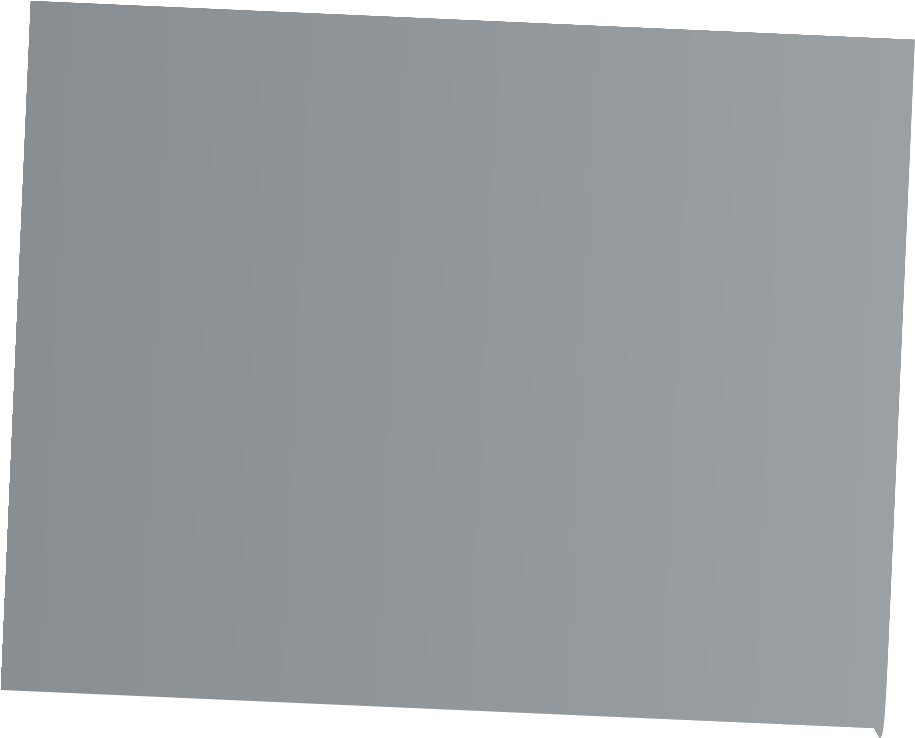 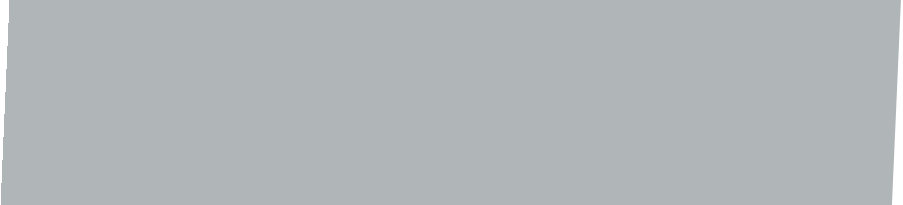 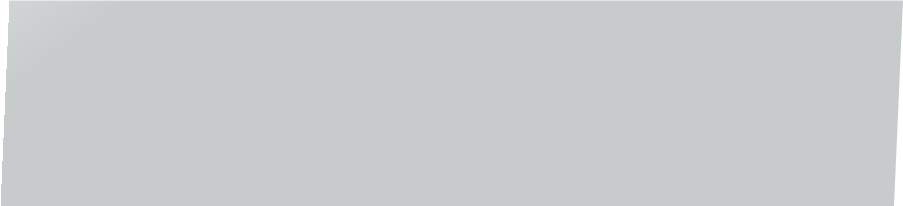 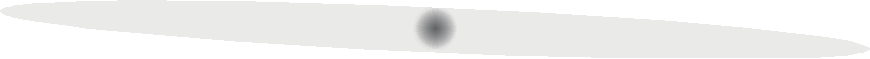 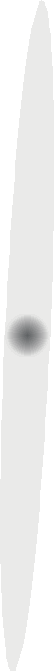 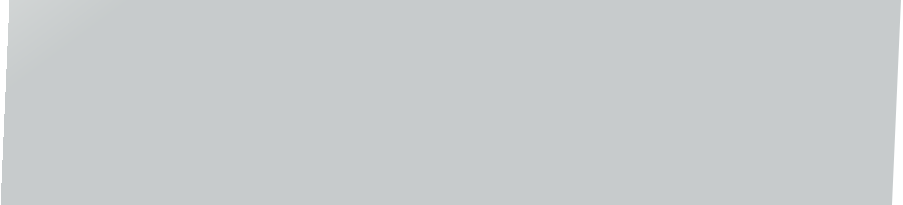 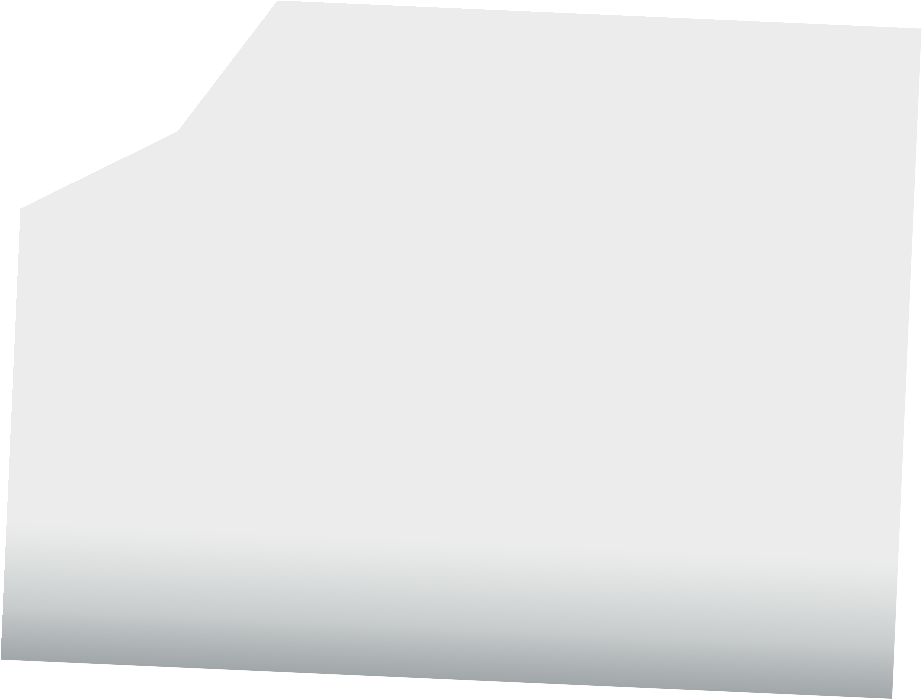 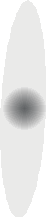 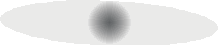 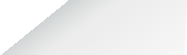 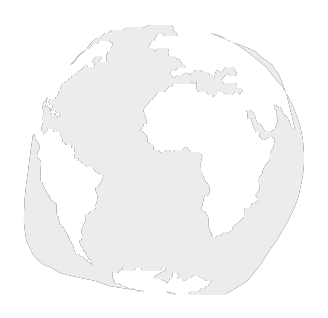 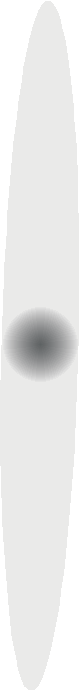 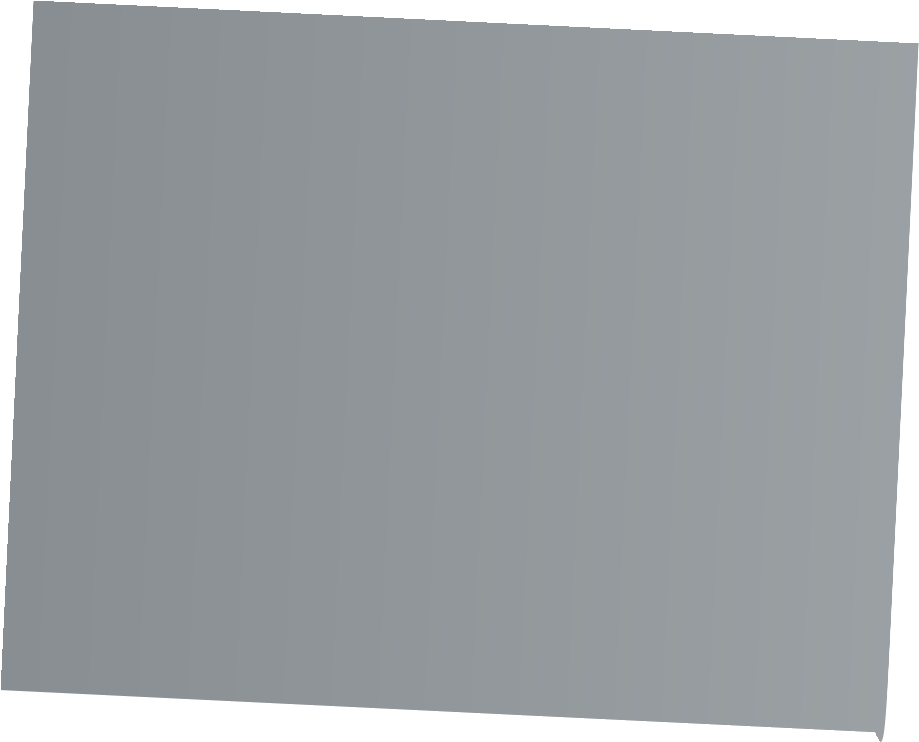 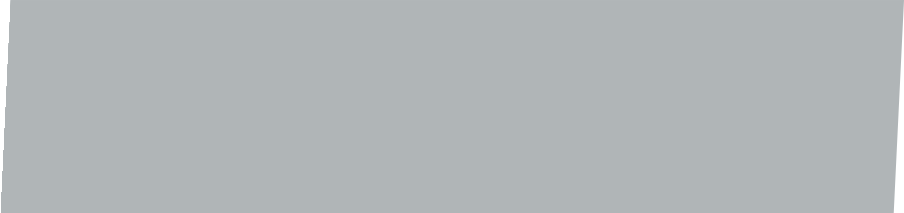 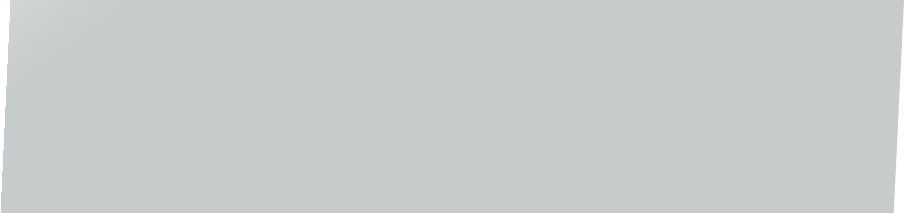 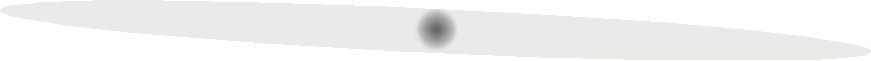 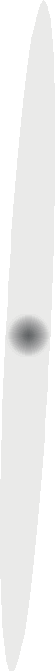 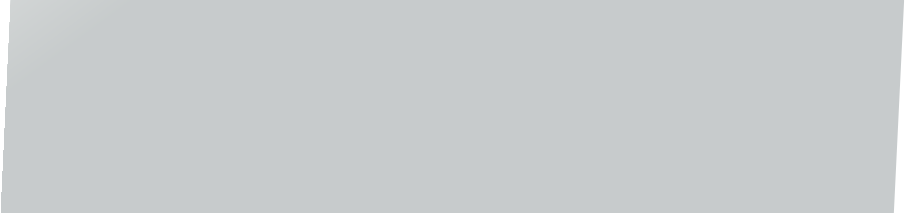 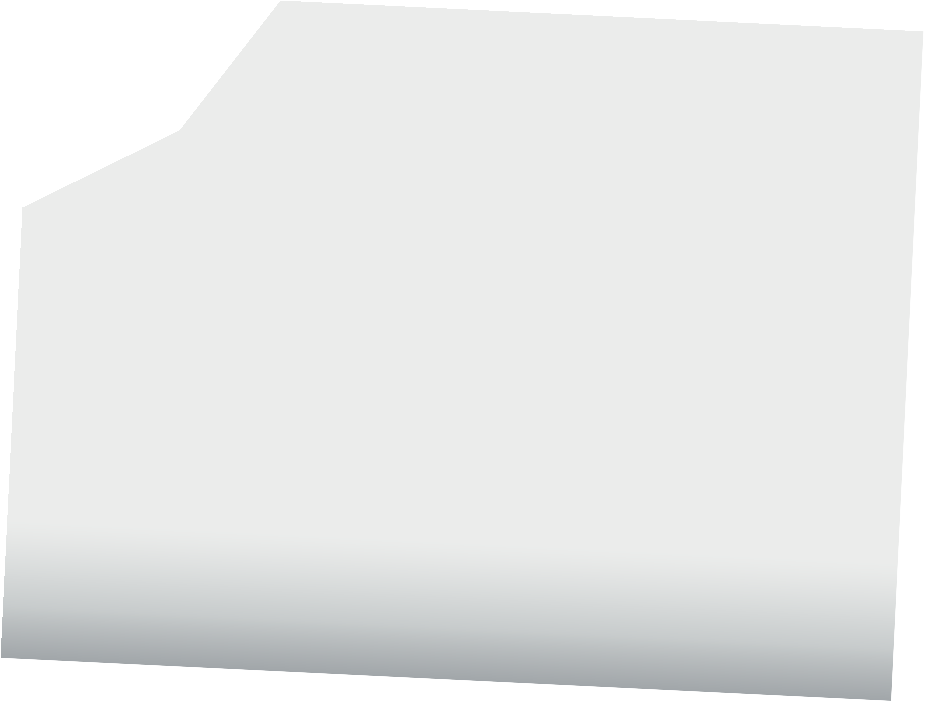 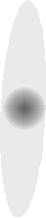 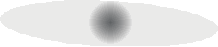 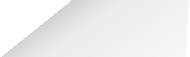 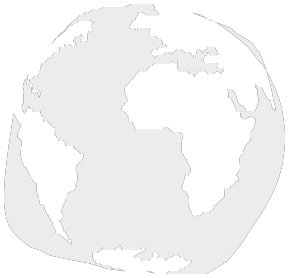 13	Scenariusz IV.1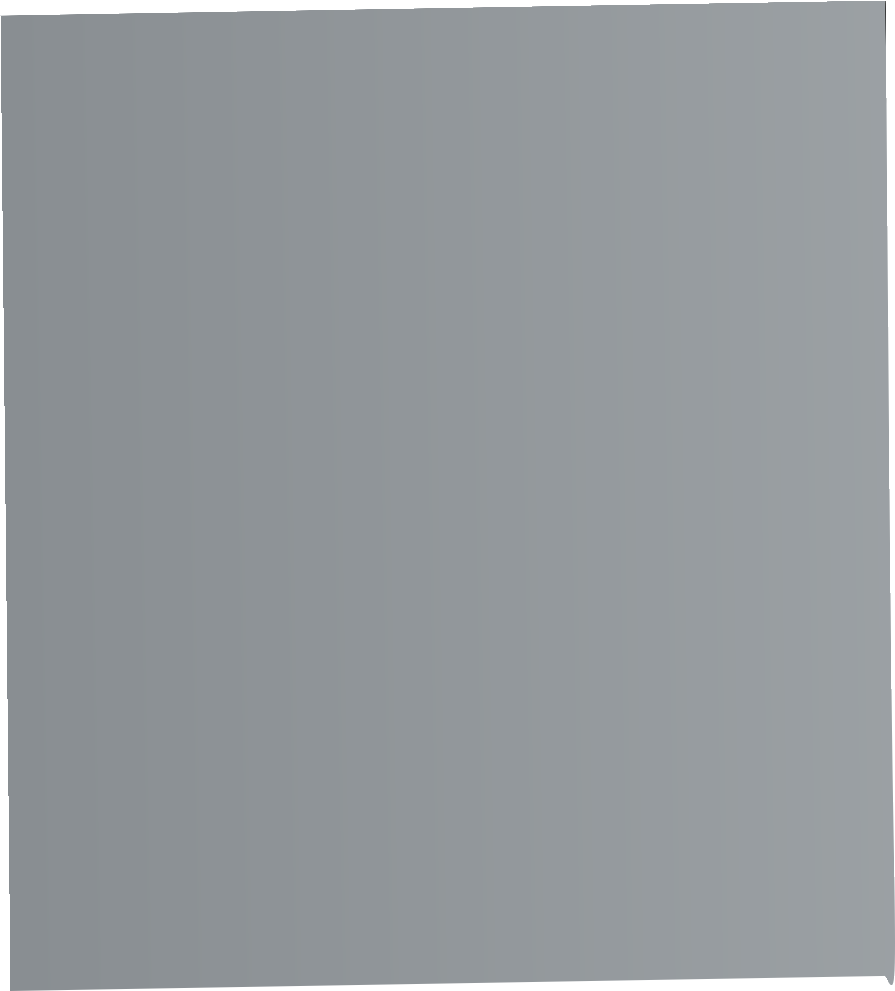 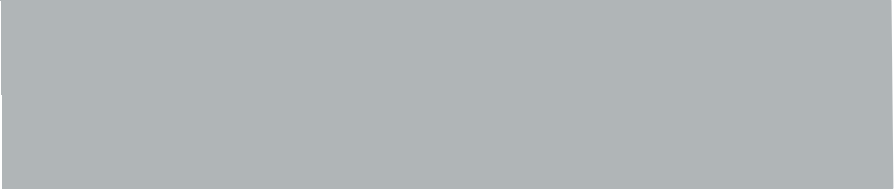 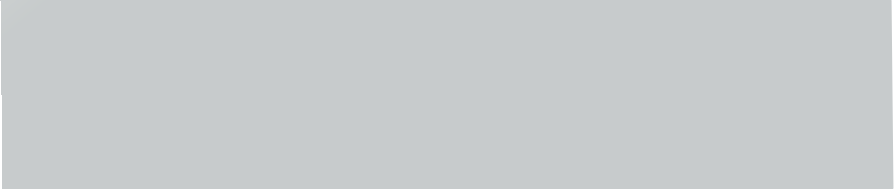 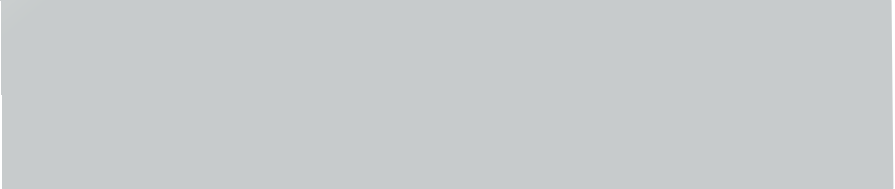 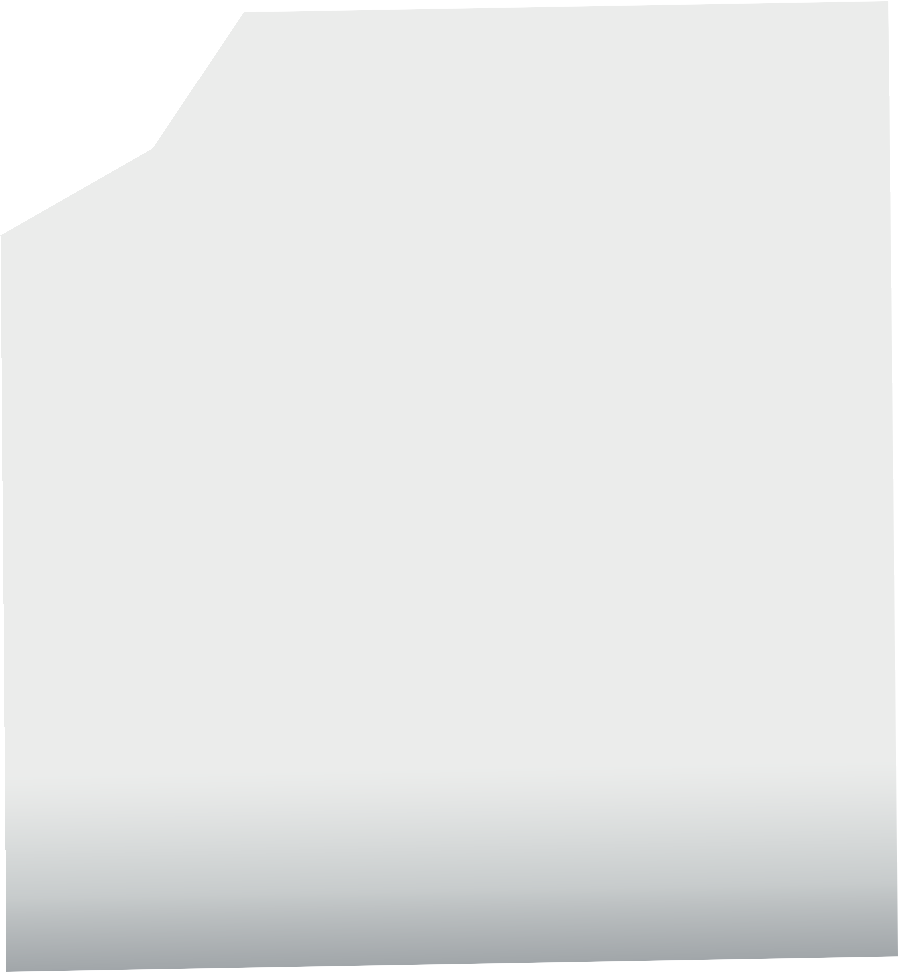 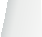 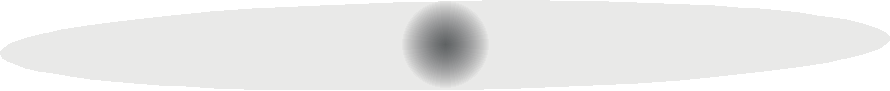 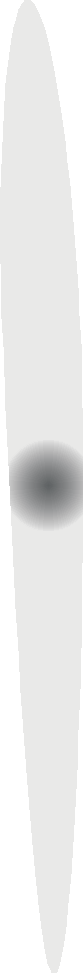 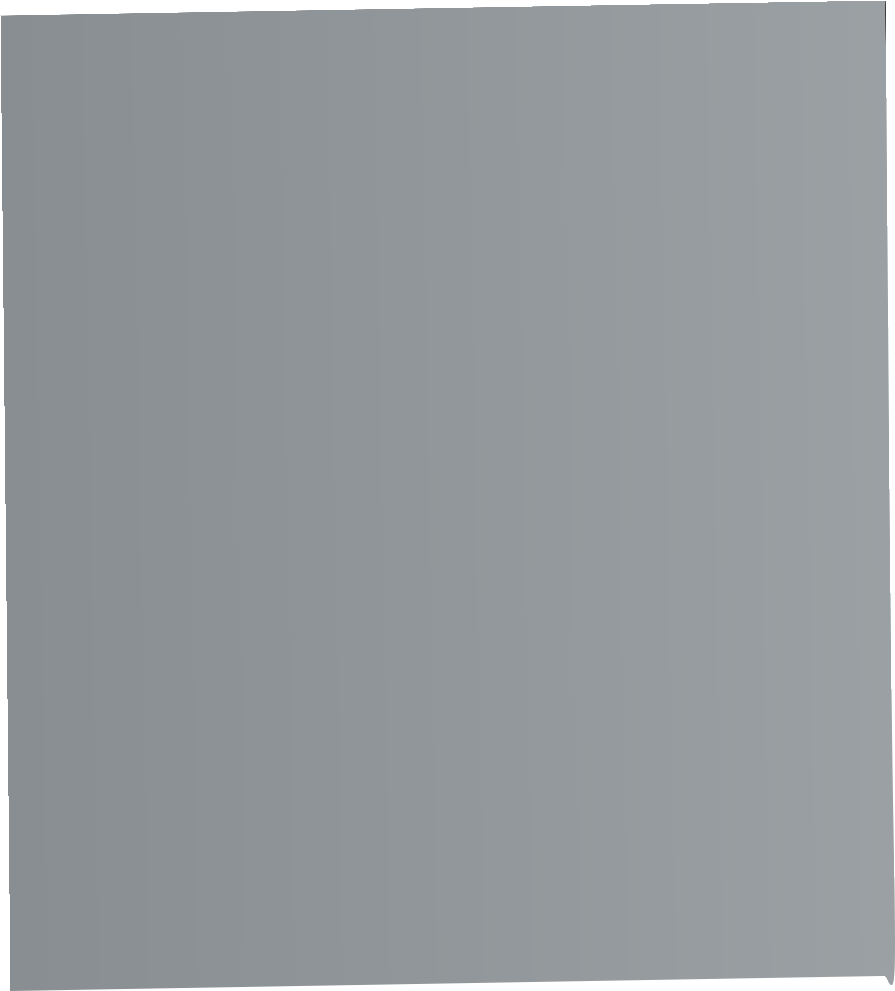 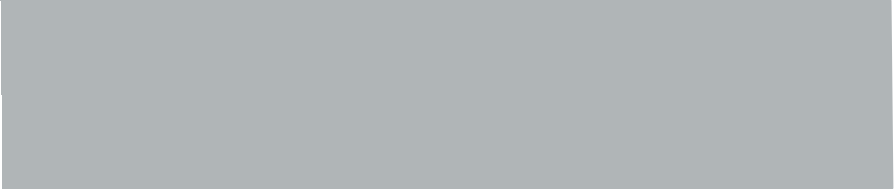 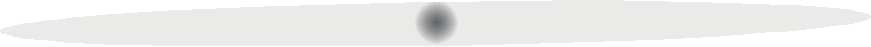 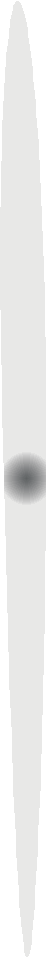 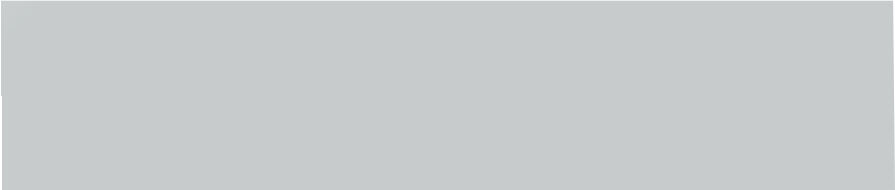 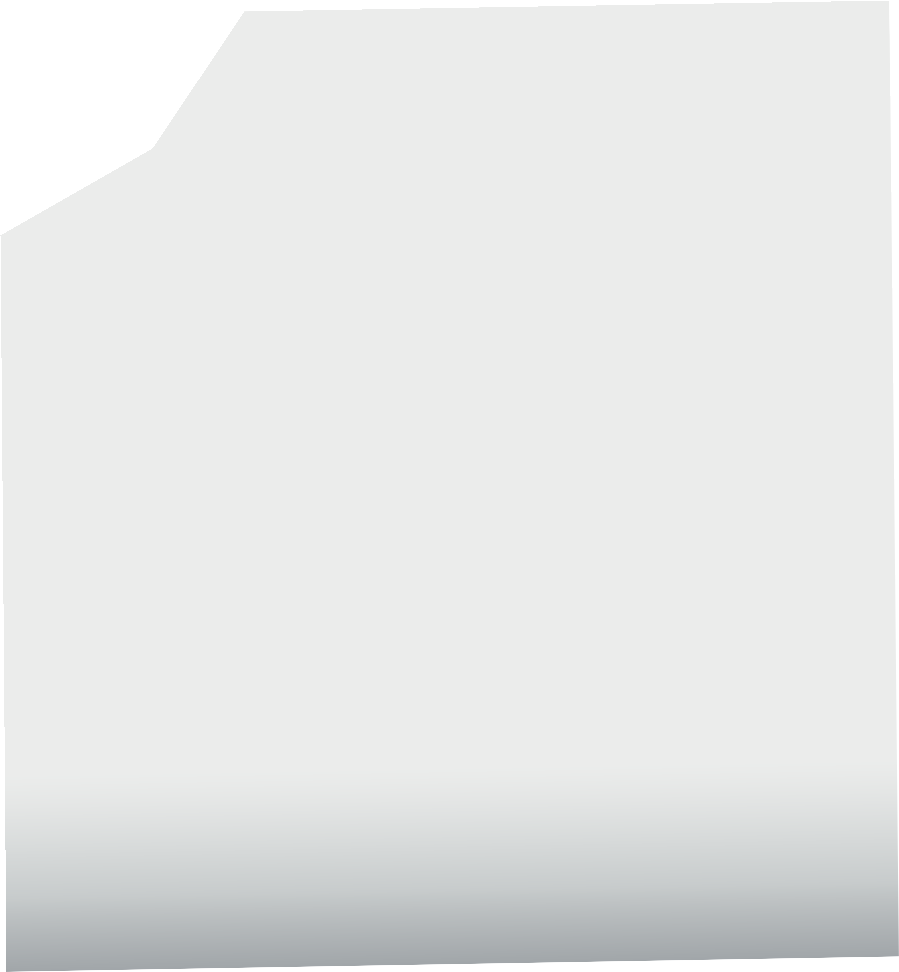 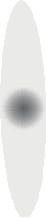 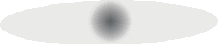 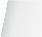 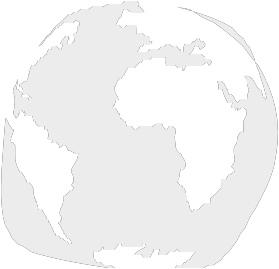 Karta praCy nr 1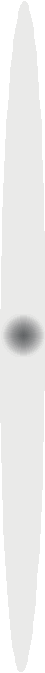 NewsEfektywna naukapomaga zapobiegać ściąganiuGrupa 1Przede wszystkim jednak trzeba nauczyć dziecii młodzież… się uczyć. Jak robić notatki, jak odróżniać rzeczy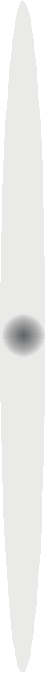 najważniejsze od mniej istotnych, jak organizować materiał do nauczenia się i – wreszcie – jak go zapamiętywać,by utrwalił się na długo, a nie tylko do najbliższej klasówki.Źródło: http://www.oswiata. abc.com.pl/czytaj/-/artykul/ warto-uczyc-ze-sciaganie- nie-poplaca (21.01.2017)NewsGrupa 2Nieuczciwość w szkolePójście na łatwiznę jest zawsze mniej wymagające i mniej bolesne niż uczciwy i rzetelnywysiłek. Może właśnie dlatego jużod najmłodszych lat szkolnych szukamy prostszej i łatwiejszej drogi. […] Mała nieuczciwośćz czasem staje się zawszewielką. Kiedy tracimy wrażliwość na poczucie prawdy i prawości, nie ma rzeczy, których dla doraźnych korzyści nie bylibyśmy w stanieuczynić. Stare polskie przysłowie mówi: „Czym skorupka za młodu nasiąknie, tym na starość trąci”. Obyśmy już od najmłodszych lat potrafili uczyć się tego, co – mimo że trudne – jest wartościowei dobre, by na starość nie wstydzić się spojrzeć w lustro na własną twarz.Źródło: http://www.niedziela.pl/artykul/16269/ nd/Czy-sciaganie-w-szkole-jest-grzechem, dostęp (24.01.2017)NewsGrupa 3Uczeń musi znać konsekwencje oszukiwaniaNauczyciele powinni także jasno i otwarcie poinformować młodzież o konsekwencjach ściągania i je egzekwować, bez wyjątków i w sposób widocznydla wszystkich w klasie, aktywniemonitorować sytuację podczas klasówek. Jeśli uczniowie będą wiedzieli, że szansa powodzenia ściągania jest niewielka, bo mogą być przyłapani, będą go rzadziej próbować. Podczas klasówki dobre efekty daje jużsamo kilkukrotne przypomnienieo bezwzględnym zakazie ściągania. Konsekwencje dla ściągających można stopniowaćjak w piłce nożnej – na zasadzie żółtych i czerwonych kartek. Jeśli przyłapiemy ucznia na ściąganiu za pierwszym razem,dajemy karę ostrzegawczą(np. zabieramy ściągi, obniżamy ocenę o jedną), przy kolejnych przewinieniach kara powinna być surowsza. Warto, by szkoła opracowała odpowiednią procedurę z myślą o sytuacjach, kiedy ściąganie uporczywie się powtarza.Źródło: http://www.oswiata.abc.com.pl/ czytaj/-/artykul/warto-uczyc-ze-sciaganie- nie-poplaca (21.01.2017)NewsGrupa 4Jak zmienić nastawienie polskich uczniów do ściągania?Prof. Mirosław Józef Szymański, socjologia oświaty, Instytut Badań Edukacyjnych: Wystarczy zmienić stosunek ucznia do szkoły. Jeśli uczeń chce się uczyć i cieszysię pracą, która go pasjonuje,nie ucieka się do takich sztuczek. Wystarczy popatrzeć, jak szybko pochłania wiedzęna temat komputera. Uczy sięw domu, w szkole i nie trzeba go zachęcać. Dopóki szkołę traktuje się jako zło konieczne i przymus, uczeń stosuje różne formy ominięcia trudności. Jednak ściągania nie da się usunąćw łatwy sposób. Jednorazowo można oczywiście karać przyłapanych na ściąganiu, ale to nie usunie zjawiska. Nie ściąga się, gdy są motywacje do uczenia się. Na lepszych uczelniachi w szkołach amerykańskich tozjawisko nie istnieje. Na studiach np. składa się ślubowaniei nikt nie chce przeżywać dyskomfortu z powodu jakiegoś kolokwium. Jeśli w życiu trzeba być uczciwym, to i w szkole,w każdej, nawet drobnej sprawie.https://www.tygodnikprzeglad.pl/jak-zmienic- nastawienie-polskich-uczniow-do-sciagania (24.01.2017)Karta praCy nr 2Oceń, czy te twierdzenia są prawdziwe czy fałszywe.Oceń, czy te opinie/sądy są prawdziwe czy fałszywe.twierdzenia do ocenyprawdaFałszKoty mają trzy łapySer robi się z jajekPo zimie przychodzi wiosnaDwuletnie dzieci umieją chodzićJedna połowa nie jest większa od drugiejW roku przestępnym jest 12 miesięcyopinie/sądy  do ocenyprawdaFałszKomputer jest lepszy od tabletuPolska ma bardzo dobrą drużynę siatkarekJazda na rowerze jest trudniejsza od jazdy na rolkachBanany są smaczniejsze od jabłekLepiej jest mieszkać na wsi niż w mieściePrzyroda jest trudniejsza od historiitwierdzenia do ocenyprawdaFałszKoty mają trzy łapySer robi się z jajekPo zimie przychodzi wiosnaDwuletnie dzieci umieją chodzićJedna połowa nie jest większa od drugiejW roku przestępnym jest 12 miesięcyopinie/sądy  do ocenyprawdaFałszKomputer jest lepszy od tabletuPolska ma bardzo dobrą drużynę siatkarekJazda na rowerze jest trudniejsza od jazdy na rolkachBanany są smaczniejsze od jabłekLepiej jest mieszkać na wsi niż w mieścieBiologia jest trudniejsza od historii